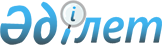 Б.Ә.Жылқышиевті Оңтүстік Қазақстан облысының әкімі етіп тағайындау туралыҚазақстан Республикасы Президентінің Жарлығы 2002 жылғы 30 тамыз N 943.     Болат Әбжапарұлы Жылқышиев Оңтүстік Қазақстан облысының әкімі болып тағайындалсын.      Қазақстан Республикасының              Президенті      Маман:       Қасымбеков Б.А. 
					© 2012. Қазақстан Республикасы Әділет министрлігінің «Қазақстан Республикасының Заңнама және құқықтық ақпарат институты» ШЖҚ РМК
				